MOÇÃO Nº 72/2020Manifesta apelo ao Poder Executivo Municipal para intensificação da Operação “Tapa Buracos” na Rua Prof.ª Maria Helena de Oliveira Pyles, próximo ao número 160, e em todas as vias do bairro Residencial Rochelle ll, neste município.        Senhor Presidente,Senhores Vereadores, CONSIDERANDO que, este vereador foi procurado por moradores e munícipes que transitam diariamente pela Rua Prof.ª Maria Helena de Oliveira Pyles, no bairro Rochelle ll, reclamando de buracos existentes na referida via pública, mais precisamente nas proximidades do nº 160 e também em todas as vias do bairro.CONSIDERANDO ainda que tais buracos, além de trazer transtornos aos motoristas, devido avarias nos veículos que podem vir a ocorrer, também traz riscos de acidentes, devido manobras arriscadas de motoristas e motociclistas tentando desviar dos buracos;CONSIDERANDO que, as vias do bairro são de grande fluxo de veículos;CONSIDERANDO que é preciso resolver o problema o quanto antes, para evitar que ocorra acidentes e piore cada vez mais as condições da via pública supracitada;Ante o exposto e nos termos do Capítulo IV do Título V do Regimento Interno desta Casa de Leis, a CÂMARA MUNICIPAL DE SANTA BÁRBARA D’OESTE, ESTADO DE SÃO PAULO, apela ao Poder Executivo Municipal para intensificação da Operação “Tapa Buracos” em todas as vias do bairro citado acima, neste município.        Plenário “Dr. Tancredo Neves”, em 07 de janeiro de 2020.JESUS VENDEDOR-Vereador-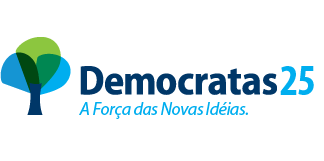 